Thank you so very much for donating your time and efforts into raising monies for HRH. We have tried to make it as easy as possible for you make your donation – here is how you do it!You can money received directly to us by the following methods:Bank Transfer – pay directly from your own bank account to ours using the following account details:Bank:			Barclays PlcAccount name:		Hopton Rehab & HomingAccount number:	50926906Sort code:		20-45-45ChequePlease send your cheque payable to Hopton Rehab & Homing to:HRH FR, 12 Brooklands, Craven Arms, Shropshire SY7 9RLPayPal – you can directly into our PayPal account:fundraising@hoptonrehabhoming.orgPlease remember to pay in your donation as soon as possible after the event and should you require a specific receipt then please contact us on fundraising@hoptonrehabhoming.orgThanks again, with your help we can help horses and ponies find new forever homes.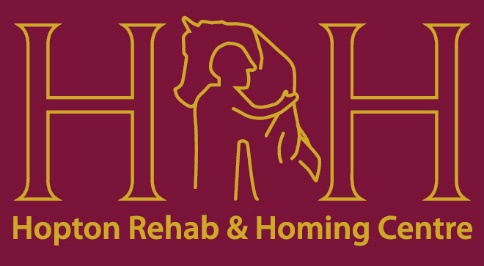 